PATVIRTINTAValstybės įmonės „Regitra“ generalinio direktoriaus 2020 m. birželio 26 d. įsakymu Nr. (1.1E)-1V-312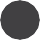 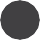 Data ir laikas:	VĮ „Regitra“ padalinio pavadinimas:	 Prašymą pildžiusio darbuotojo vardas ir pavardė:			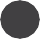 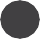 Valstybinis registracijos numeris:				Identifikavimo numeris:					Gamybinė markė:						Komercinis pavadinimas:					Vardas, pavardė arba pavadinimas:	Asmens kodas (gimimo data) arba juridinio asmens kodas, arba mokesčių mokėtojo identifikavimo kodas:	Banko sąskaita	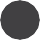 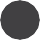 Vardas, pavardė:	Asmens kodas (gimimo data):	Telefono numeris:	Elektroninio pašto adresas:	Dokumento pavadinimas					Dokumento sudarymo (išdavimo) data			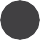 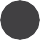 Patvirtinu pateiktų duomenų teisingumąSutinku, kad mano asmens duomenys būtų tvarkomi tik tokiais tikslais ir tokia apimtimi, kurie būtini tinkamai suteikti prašomą (-as) paslaugą (-as) Patvirtinu, kad mano prašyme pateikti duomenys, informacija yra teisingi ir kad esu susipažinęs (-usi) su Lietuvos Respublikos administracinių nusižengimų kodekso 513 straipsnyje „Duomenų, žinant, kad jie melagingi, pateikimas kelių transporto priemones ir kelių transporto priemonių vairuotojus registruojančioms įstaigoms“, Lietuvos Respublikos baudžiamojo kodekso 300 straipsnyje „Dokumento suklastojimas ar disponavimas suklastotu dokumentu“, 304 straipsnyje „Melagingos informacijos pateikimas siekiant įgyti dokumentą“ ir 3061 straipsnyje “Transporto priemonės identifikavimo numerių suklastojimas, neteisėtas sunaikinimas ar pakeitimas“ numatyta atsakomybePareiškėjo vardas, pavardė ir parašas	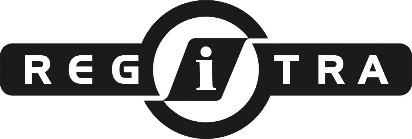 PRAŠYMAS Nr.DĖL SUMOKĖTO MOTORINIŲ TRANSPORTO DĖL SUMOKĖTO MOTORINIŲ TRANSPORTO PRIEMONIŲ REGISTRACIJOS MOKESČIO GRĄŽINIMOPRIEMONIŲ REGISTRACIJOS MOKESČIO GRĄŽINIMO